GoalLong-term cooperation with fabrication company within Europe based on future agreementFabrication of product :fan guard + small steel supporting structureDetailed specification & dimensional drawings:available for potential supplier after initial confirmation of proven manufacturing capabilityOverall product description :Complete scope include delivery of: fan guards in different shapes, pulley guard and small supporting steel construction for pulleys and fan ringAnti corrosion protection - HDGSupplier shall be ready to provide HDG as corrosion protection according the EN1461 lub ASTM A153Material grade for guards and steel structureStandard S235JR (for supporting structure, wire netting stich (for guards)Product example pictures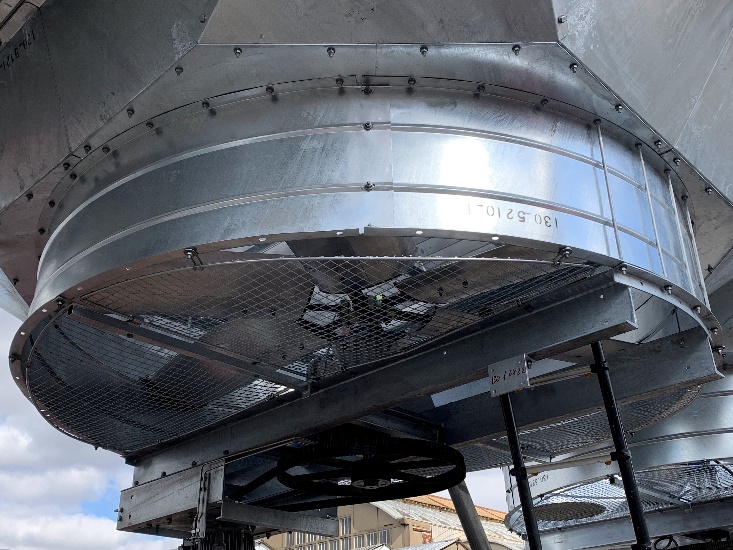 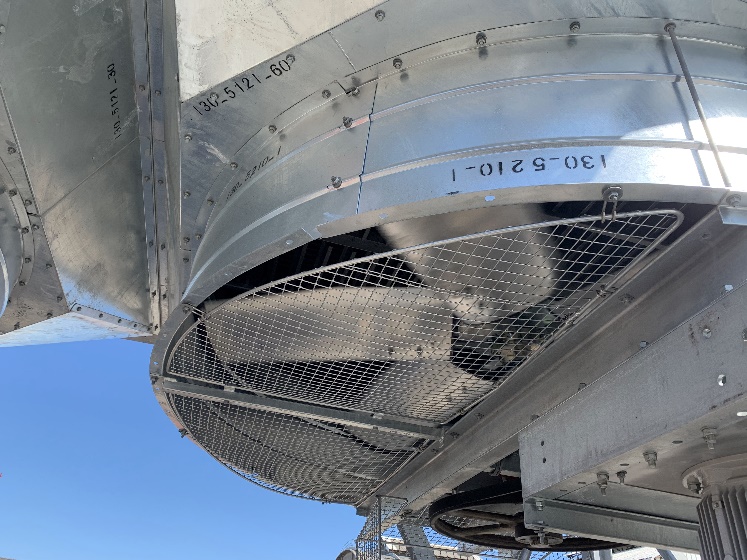 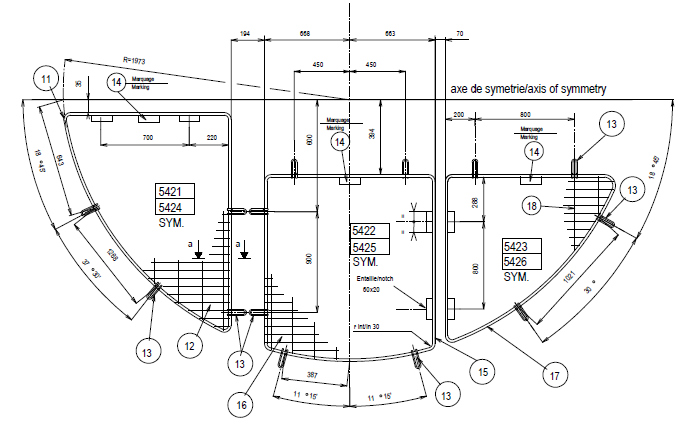 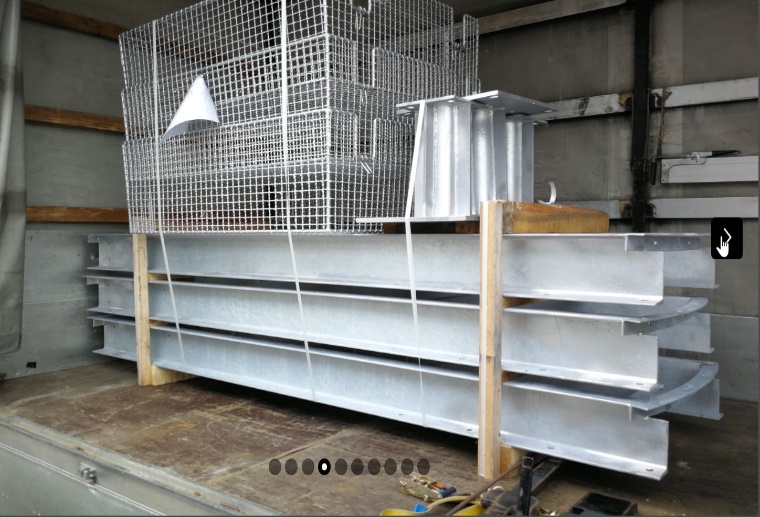 Other requirementsSupplier well comunicating in English language, ideally conforming wih ISO9001 and EN1090Incoterms:To be agreedPayment conditions100% 45 days after delivery / notice for pickupContact :KELVION HOLDINGMr. Marek SadowskiGlobal Commodity Manager00 48 607 309 866